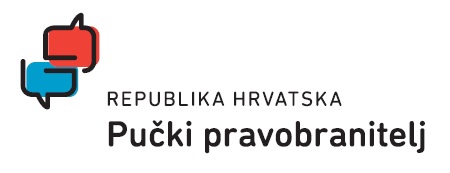 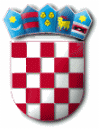 #KavaZaLjudskaPravas Dunjom Mijatović, Povjerenicom za ljudska prava Vijeća EuropeKako od krize napraviti priliku?Ljudska prava kao temelj za bolje društvoPetak, 4. prosinac 2020.10:00 – 11:30 sati10:00 - 10:45	Uvodni razgovor s Dunjom Mijatović, Povjerenicom za ljudska prava Vijeća Europe10:45 - 11:20	Pitanja publike11:20 – 11:30		Završne poruke